Väliarviointi	    	                   	päivämäärä:______2. vuosiluokan Teuvan kunnan       koulun oppilasOppilaan nimiÄidinkieli ja kirjallisuus	        Osaat erittäin hyvin		                       Tarvitset paljon tukea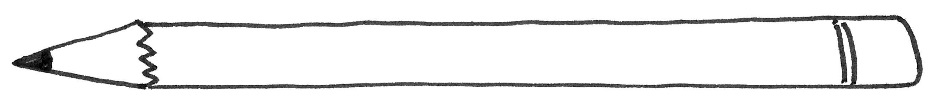 Lukutaito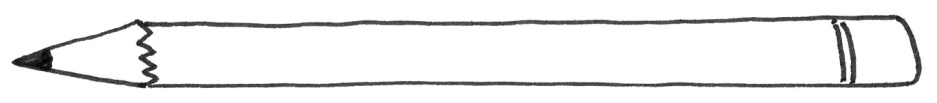 Luetun ymmärtäminenOikeinkirjoitusItsenäinen kirjoittaminenMatematiikka		        Osaat erittäin hyvin		                       Tarvitset paljon tukea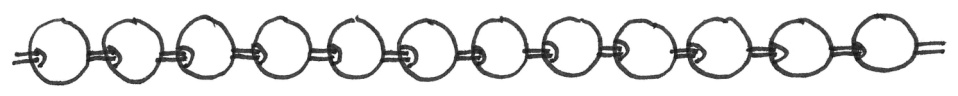 Lukujen 0-100 järjestys ja vertailuYhteen- ja vähennyslaskuluvuilla 0-100 Kertotaulut  2, 5 ja 10Sanalliset tehtävät_________________________         _________________________         _______________________Luokan opettaja	            Huoltajan allekirjoitus	Oppilaan allekirjoitusOpetushallituksen 22.12.2014 antamien perusteiden mukainen todistus